DATED:  26 -10-2023CIRCULAR All students of 20-BATCH of Mechatronic Engineering are informed to make their FYP groups as per below given instructions.The number of students in one group should be three (3).The student must complete the form after discussing with the supervisor/co-supervisor and submit the original copy to the FYP Coordinator.The last date to submit the complete filled/signed proforma in FYP coordinator office is: 02-11-2023 before 2:00 pm.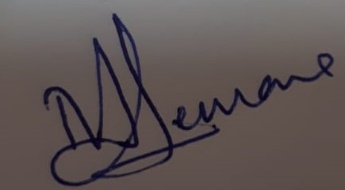 ________________FYP CoordinatorProforma is enclosed herewith.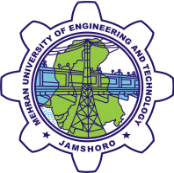 MEHRAN UNIVERSITY OF ENGINEERING & TECHNOLOGY JAMSHORODEPARTMENT OF MECHATRONIC ENGINEERINGMEHRAN UNIVERSITY OF ENGINEERING & TECHNOLOGY JAMSHORODEPARTMENT OF MECHATRONIC ENGINEERING